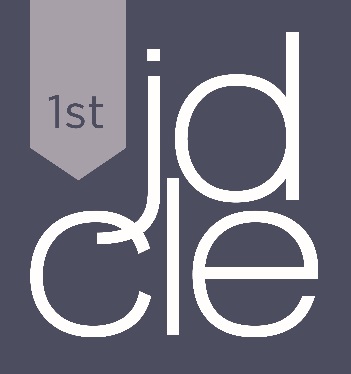 It’s that time of year again for the very popular 1st JD Judge’s Roundtable Luncheon.  Each Judge and Magistrate will choose a topic for discussion at their table.  Make your reservation early.    An application for CLE credit has been made.**Please note that this luncheon does not offer the $5 bring your own lunch option as the luncheon is in the Jury Commissioner’s Room and will require you to go through Security.